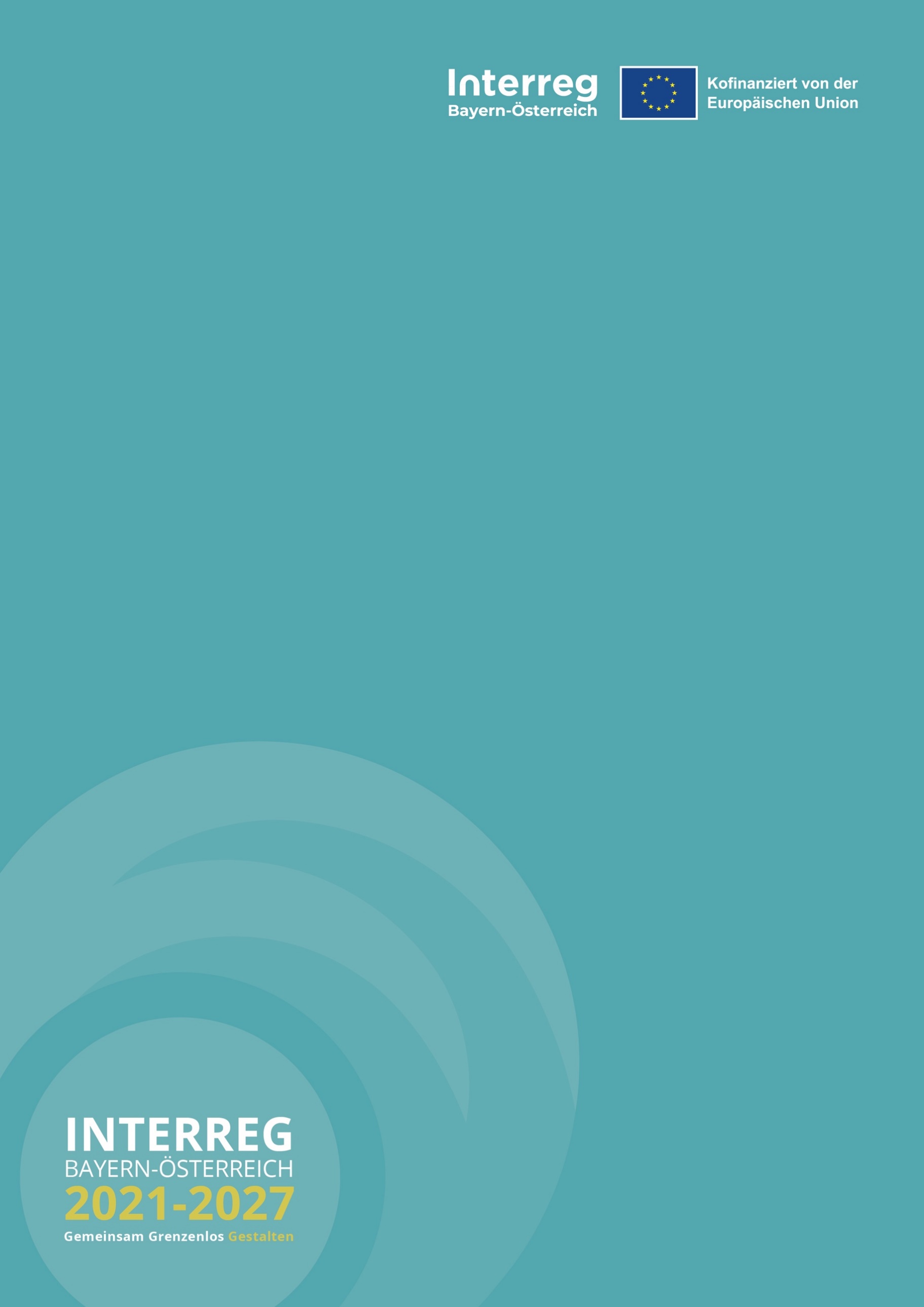 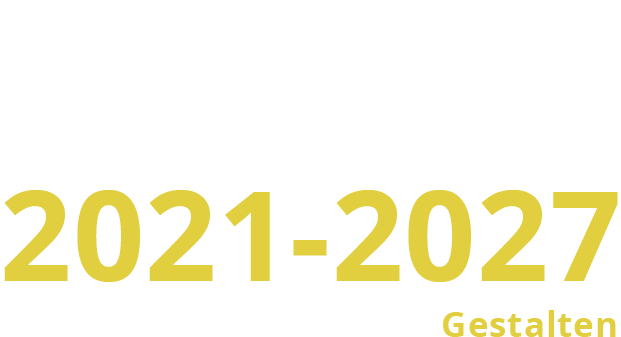 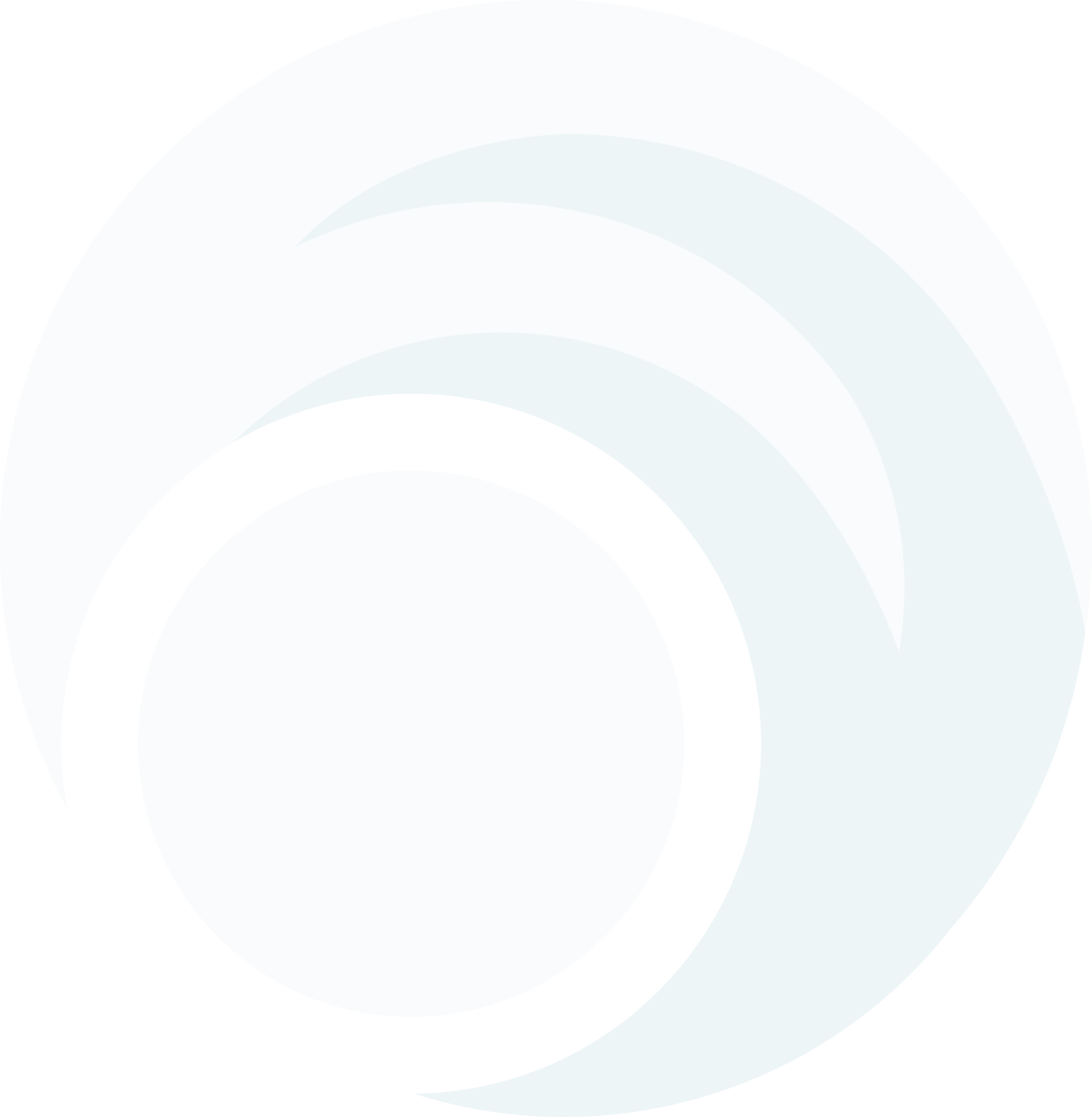 Darstellung zur öffentlichen auftragsvergabe in österreichVB-RD 22_Stand: 19. Juli 2022, Version 1Wurden nachfolgende Unterlagen der Kontrollstelle zur Verfügung gestellt?     , am      Für den Projektteilnehmer (händische bzw. digitale Signatur)Projekttitel:Projektteilnehmer (Begünstigte/r):PT<Nr.> - <Name des Projektteilnehmers>AuftragsgegenstandBeauftragung BetragEndabrechnung Betrag (falls Endabrechnung erfolgt)JaNeinAuftragswertschätzungDokumentation zur Wahl des VergabeverfahrensAusschreibungsunterlageDokumentation der VeröffentlichungEingelangte AngeboteDokumentation der Niederschrift über die Öffnung der Angebote sowie zu Eignungs- bzw. Angebotsprüfung ZuschlagsentscheidungenZuschlagserteilungVergabevermerkAbgeschlossener Vertrag  Information zu eingelegten Rechtsmitteln unterlegener Bieter  Ergänzende Erläuterungen (nicht verpflichtend)